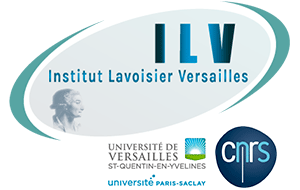 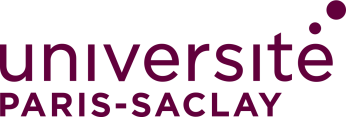 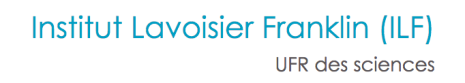 Inauguration des Spectromètres RMN de l’ILVLundi 27 Mai 2019Amphi DUVSQ UFR des SciencesProgramme de Conférences et Visite14h00IntroductionIntroduction14h15Erick Dufourc (INC CNRS)RMN Bio-solide14h55Sharon Ashbrook (Univ. St-Andrews)Exploiting Isotopic Enrichment in NMR Spectroscopy of Microporous Materials15h35Patrick Berthault (CEA Saclay)La RMN: un outil d'analyse indispensable, mais si perfectible16h15Fabien Ferrage (ENS Paris)RMN Bio-liquide17h00Visite des spectromètres RMN, Bâtiment EVisite des spectromètres RMN, Bâtiment E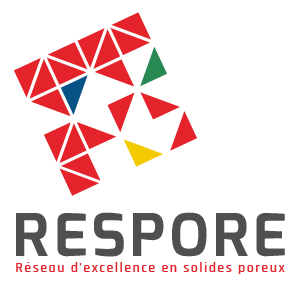 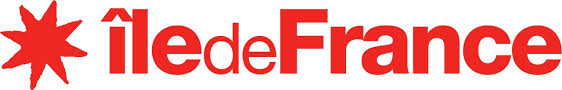 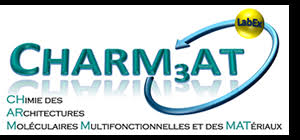 